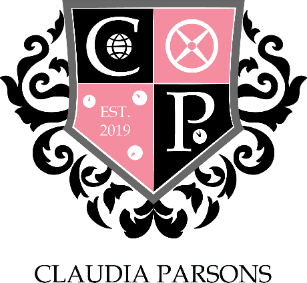 A MEETING OF CLAUDIA PARSONS COMMITTEE HELD AT 18:00 ON 8th MARCH 2021 HELD ONLINE VIA MICROSOFT TEAMS8th March 2021	CP-17.2021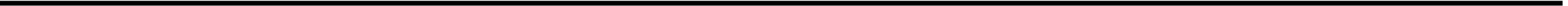 MINUTESChair:	Max HodgesPresent:   Vice Chair: Margaux Van PuyveldeSocieties: Lot BurgstraTreasurer: Jabe Peake;Social: Sasha Narang, Jake Ucar;Male Sport: Tom Butler, Margaux Van PuyveldeFemale Sport: Meg Smith, Amy Baber;Media: Helen Fish, Alec Reed;Stash: Charlotte Barnes;Action: Dan Smith, Joe Martin;Rag: Matt Blanchard, Katy Hood;Welfare & Diversity: Nikki Bonett, Beth Exley;FREEC: Daniel Maywood.Guests:	Daniel Babatunde, Michael HarryAPOLOGIESAbsent with apologies:Nikki BonettAbsent with no apologies:N/ATO CONFIRM MINUTES AND ACTIONS FROM THE PREVIOUS MEETINGCP-17.2021ACTION – Lucy Kinsley, Jamie Attard, Ike Dandria and Tom Youd should    give their handovers                  Mysterious invoice Union                  Committee meeting time                   LGBTQ+ stash and welfare collab                  Roadmap teams with socialsACTION – Post about new committeeITEMS TO REPORT AND NOTEChairCommittee meeting timeHandovers chasing up: Lucy, Ike, Jamie and Tom Y. Still have to give their handovers.Try roadmap to restart socials: team jake and team sashaEvent ideas, practicality, when can we plan them, stuff for after easter, stuff for after exams, fresher                         Jake: jabe, joe, freec dan, tom, helen and matt                         Sasha: lot, action dan, charlotte, amy, meg and kate, alec                       VC Bob will be in next meeting to listen to the ideas: show of how good CP is                        Any idea that is a good one will be supported                        Come up with ideas for next meeting, Socials let know if you need another                                                 week.                        Post about Bojos announcement Vice ChairGo over actions last meeting Google form for events from other people in the hall. TreasurerN/ASocial SecretariesRoadmap and teamsSport SecretariesN/AMedia RepresentativesPost was put upRoadmapCamera from MichaelStash SecretaryCharlotte is taking over from DevQuarterzips (18 pounds for committee) Collab with welfareQuarterzips for subwardens Action RepresentativesQuiz in meetingDan has done the planning for the action project in Wednesday (enough participants for gardening)Dan asked for people’s action hours from this year (this position on committee) Rag Representatives10 pound challenge: 270-280 pounds, over halfway but still a lot has to be doneAsk people in flatWelfare and Diversity RepresentativesSorting out the collab with stash for LGBT from last month. Sorting with DevNikki posted on the FacebookFREEC RepresentativeN/ASocieties RepresentativeN/AITEMS FOR DISCUSSIONANY OTHER BUSINESSVice chair: Margaux Van PuyveldeDaniel: events planning as a committee: what are they and how will they planned according to government guidelines? EXPECTED DATE OF NEXT MEETINGMonday 14th of March 2021.